Promoted for and on behalf of Cycling Time Trials under its Rules and RegulationsGARY DIGHTON MEMORIAL 10 MILE TIME TRIALSUNDAY 23RD JUNE 2019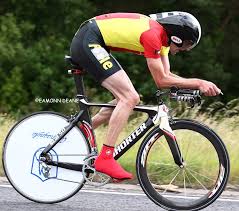 Organiser:  Mark Valentine, 16 Cowper Road, Moordown, Bournemouth BH9 2UJ.                    078133 21314 sirmarkavalentine@hotmail.comTimekeepers:John Pick Chronos RTRos Spencer Poole WheelersRecorder Joan Price Poole WheelersPRIZE LISTFirst man			£40					first lady			£40Second man		£30					second lady			£30Third man			£20					third lady			£20Fourth man			£10					fourth lady			£10First vet on Std		£25					Fastest Vet			£25Second vet on Std		£20					Second Vet			£20First Junior			£15					Fastest team £10 eachPLEASE NOTE ONE PRIZE PER RIDER APART FROM THE TEAM PRIZE.A PRIZE PRESENTATION WILL TAKE PLACE AFTER THE EVENT SO PLEASE STAY FOR THAT.In the interests of safety Cycling Time Trials and the event promotors strongly advise you to wear a hard shell helmet that meets an internationally accepted safety standard.All junior competitors must wear protective hard shell helmets.It is recommended at a WORKING REAR LIGHT either flashing or constant is fitted to the machine in the position visible to following road users and is active whilst the machine is in use.P415 COURSE:START at the drain cover near the entrance to the side road adjacent to the AUDIGarage on Old Wareham Road approx 400 yards east of the roundabout at the junction with the A3049 Dorset Way where take first exit to proceed along A3049 via Fleetsbridge flyover to Holes Bay Roundabout.  Take 2nd exit (straight on) along A35 to the Bakers Arms roundabout where circle and retrace along A35 and A3049 to finish near the footpath coming through from the Nuffield Industrial Estate.No U turns within sight of the start or finish, no warming up on the course after the event has started please.The fire station emergency lights at Holes Bay Roundabout are operational, any rider observed going through a red light will be disqualified and South DC will be informed.WHEN APPROACHING BAKERS ARMS ROUNDABOUT, COMPETITORS MUST KEEP TO THE LEFT UNTIL THEY HAVE PASSED THE LEFT HAND “REDUCE SPEED NOW” SIGN. RIDERS NOT ADEARING TO THIS RISK BEING DISQUALIFIED.Headquarters:Rossmore Leisure Centre, Herbert Avenue, Parkstone, Poole BH12 4HR.Access to the Centre will be from 6am when signing on etc will commence. Do not forget to SIGN OUT after the event, failure to do so will result in disqualification. Please return and exchange your number for a free tea or coffee at the end.To get to the start (about 1 mile) turn right out of the Leisure Centre and proceed to the end of Herbert Avenue, take the first exit at both the mini roundabouts and travel to the next roundabout on the B3068. At this roundabout take the second exit for Old Wareham Road where the start is located.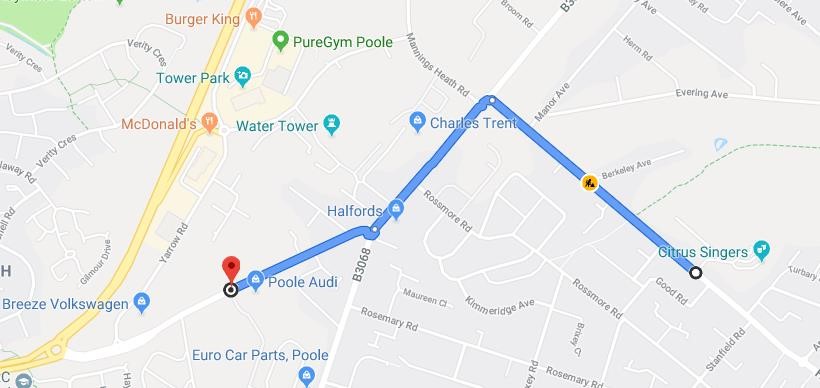 Start Sheet NumberFirstnameLastnameClubGenderCategoryStart Time1PeteWatkinsPoole WhsMaleSenior07:012JonathanHyndmanNew Forest CCMaleVeteran07:023MikeAndersonClub Cycliste MoncontouraisMaleVeteran07:034LaurenBishopPoole WhsFemaleSenior07:045RichardPorterCC WeymouthMaleVeteran07:056Robert Flynn Poole WhsMaleSenior07:067AdrianWatkinsTornado Road Cycling ClubMaleVeteran07:078JohnBeaven1st Chard WheelersMaleVeteran07:089JonathanTerryPoole WhsMaleVeteran07:0910PhilBrowntrainSharpMaleVeteran07:1011DougParkerSid Valley CCMaleVeteran07:1112BobGhandourPoole WhsMaleVeteran07:1213SteveWiltshireSomer Valley Cycling ClubMaleVeteran07:1314ChrisHillPoole WhsMaleVeteran07:1415PeterLynkPoole WhsMaleVeteran07:1516MichaelAkersJulian Porter CyclingMaleSenior07:1617JohnRivettPoole WhsMaleVeteran07:1718LizzyStockerIRIS Race TeamFemaleSenior07:1819MatJessopTornado Road Cycling ClubMaleSenior07:1920Tom Stocker Bournemouth Jubilee WhsMaleSenior07:2021PaulAxonPoole WhsMaleVeteran07:2122MarkGerman1st Chard WheelersMaleVeteran07:2223DeanWard1st Chard WheelersMaleSenior07:2324JackieCourtneyPoole WhsFemaleVeteran07:2425GrahamHarmanSotonia CCMaleVeteran07:2526JackMartinVelo Club VentaMaleEspoir07:2627PhillipScriven Bournemouth Jubilee WhsMaleVeteran07:2728Ian Dryden Poole WhsMaleVeteran07:2829RobertJolliffeNew Forest CCMaleVeteran07:2930Alex AllenRoyal Navy & Royal Marines CAMaleSenior07:3031IanTaylorBeacon Roads CCMaleVeteran07:3132GaryTrudgettPoole WhsMaleVeteran07:3233DavidEnglandCrabwood CCMaleVeteran07:3334MariaNúñezPoole WhsFemaleVeteran07:3435MartinAndrewsVelo Club VentaMaleVeteran07:3536NicholasBarksPoole WhsMaleVeteran07:3637SimonWhartonRoyal Navy & Royal Marines CAMaleSenior07:3738Pete Carter Poole WhsMaleVeteran07:3839EllieRendellPoole WhsFemaleSenior07:3940Jamie WhitcherBournemouth Cycleworks - Vitec Fire - Ford Civil - TrekMaleJuvenile07:4041ColinBrumbleCC WeymouthMaleVeteran07:4142RichardRyderGillingham and District Wheelers / Wheels CyclesMaleSenior07:4243Bradley Perkins PDQ Cycle CoachingMaleJuvenile07:4344Sonia LaurieNew Forest CCFemaleVeteran07:4445JonBrumfieldCC WeymouthMaleVeteran07:4546ThomasPiloniBournemouth Jubilee WhsMaleSenior07:4647BenWhitcherPoole WhsMaleVeteran07:4748BarryHardsNew Forest CCMaleVeteran07:4849DavidArrowsmithCC WeymouthMaleVeteran07:4950Terry IckeCC WeymouthMaleVeteran07:5051TomClementsPOLICE SPORT UK CRT (PSUKCRT)MaleVeteran07:5152IanDiaperBournemouth Jubilee WhsMaleVeteran07:5253NeilDybleBournemouth Arrow CCMaleVeteran07:5354SarahBascombePoole WhsFemaleSenior07:5455SimonRogersRoyal Navy & Royal Marines CAMaleVeteran07:5556AronKellyNew Forest CCMaleSenior07:5657AndrewMayfieldBournemouth Arrow CCMaleVeteran07:5758ChrisSimpsonBournemouth Jubilee WhsMaleVeteran07:5859Timothy ShepherdPoole WhsMaleVeteran07:5960JulianLockwoodPrimera-TeamjobsMaleVeteran08:0061CraigWestonPoole WhsMaleVeteran08:0162RichardWyethTornado Road Cycling ClubMaleVeteran08:0263RobbTooleyPoole WhsMaleVeteran08:0364SuzyWatkinsPoole WhsFemaleSenior08:0465JasonStreatherPDQ Cycle CoachingMaleVeteran08:0566NicholasHitchens Team BottrillMaleVeteran08:0667ConorBoyleWoking Cycle ClubMaleVeteran08:0768LouDutchPoole WhsFemaleVeteran08:0869MattBlytheBournemouth Arrow CCMaleVeteran08:0970BryceRiglarCC WeymouthMaleSenior08:1071KevinBakerAndover WheelersMaleSenior08:1172JamesHortonVelo Club St RaphaelMaleSenior08:1273ShawnGrayGillingham and District Wheelers / Wheels CyclesMaleVeteran08:1374JasonGault Primera-TeamjobsMaleVeteran08:1475NicStevensonWesterley Cycling ClubMaleSenior08:1576StevenPinkPoole WhsMaleVeteran08:1677ThomasDayGiant CC  Halo FilmsMaleJunior08:1778Paul JonesPrimera-TeamjobsMaleVeteran08:1879AndrewPerkinsMid Devon CCMaleVeteran08:1980TimCartwrightNewbury RCMaleVeteran08:20